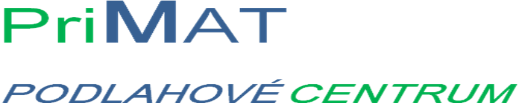 				Luxury woven vinyl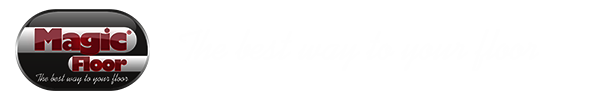 PVC podlahové štvorce s vieruhodnou dezénovou imitáciou textilnej štruktúryRozmery: 45,7 x 45,7 cm; balenie 18 ks/ 3,76 m2 / 25 kg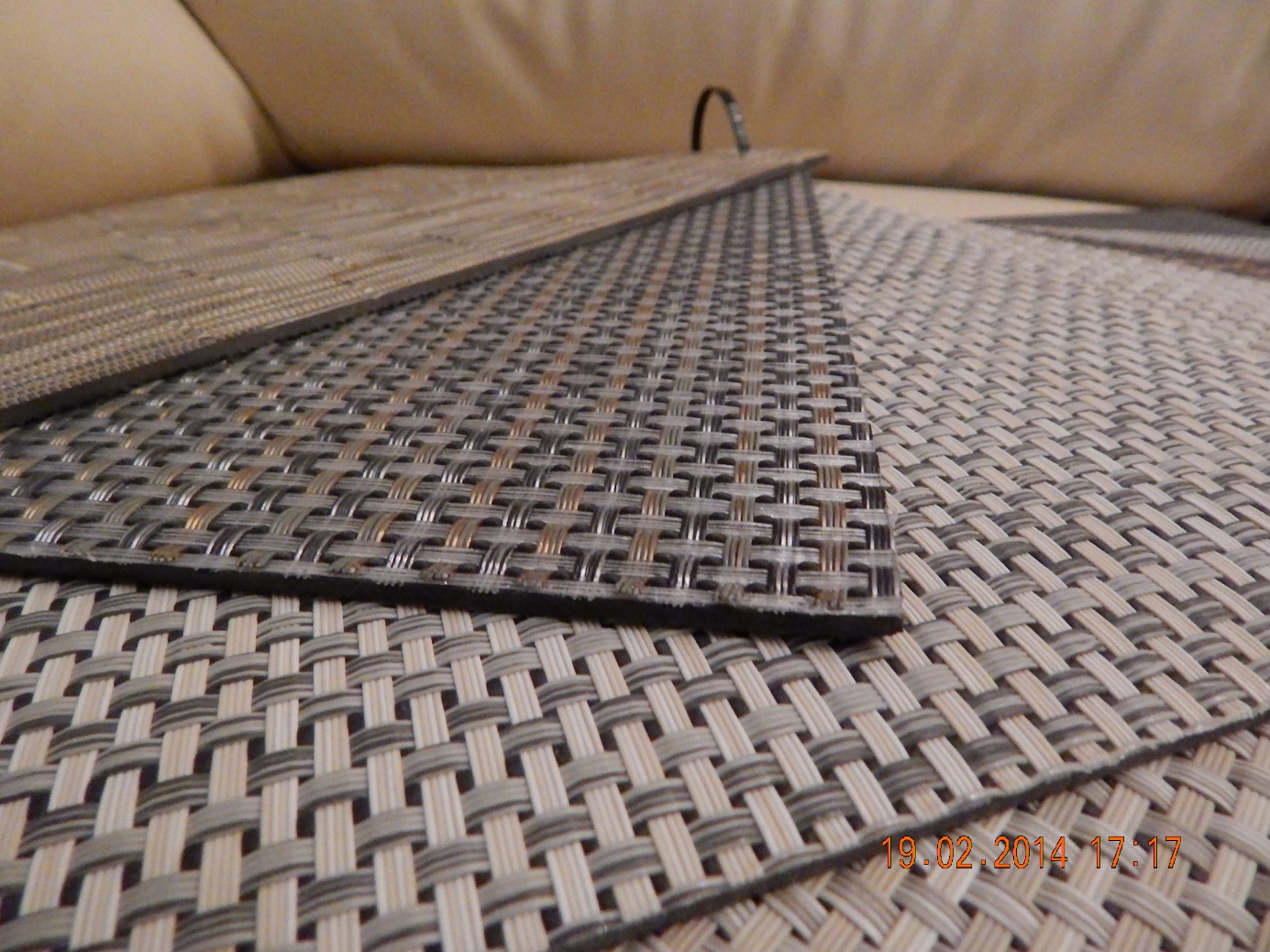 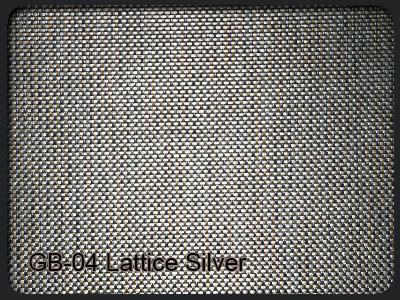 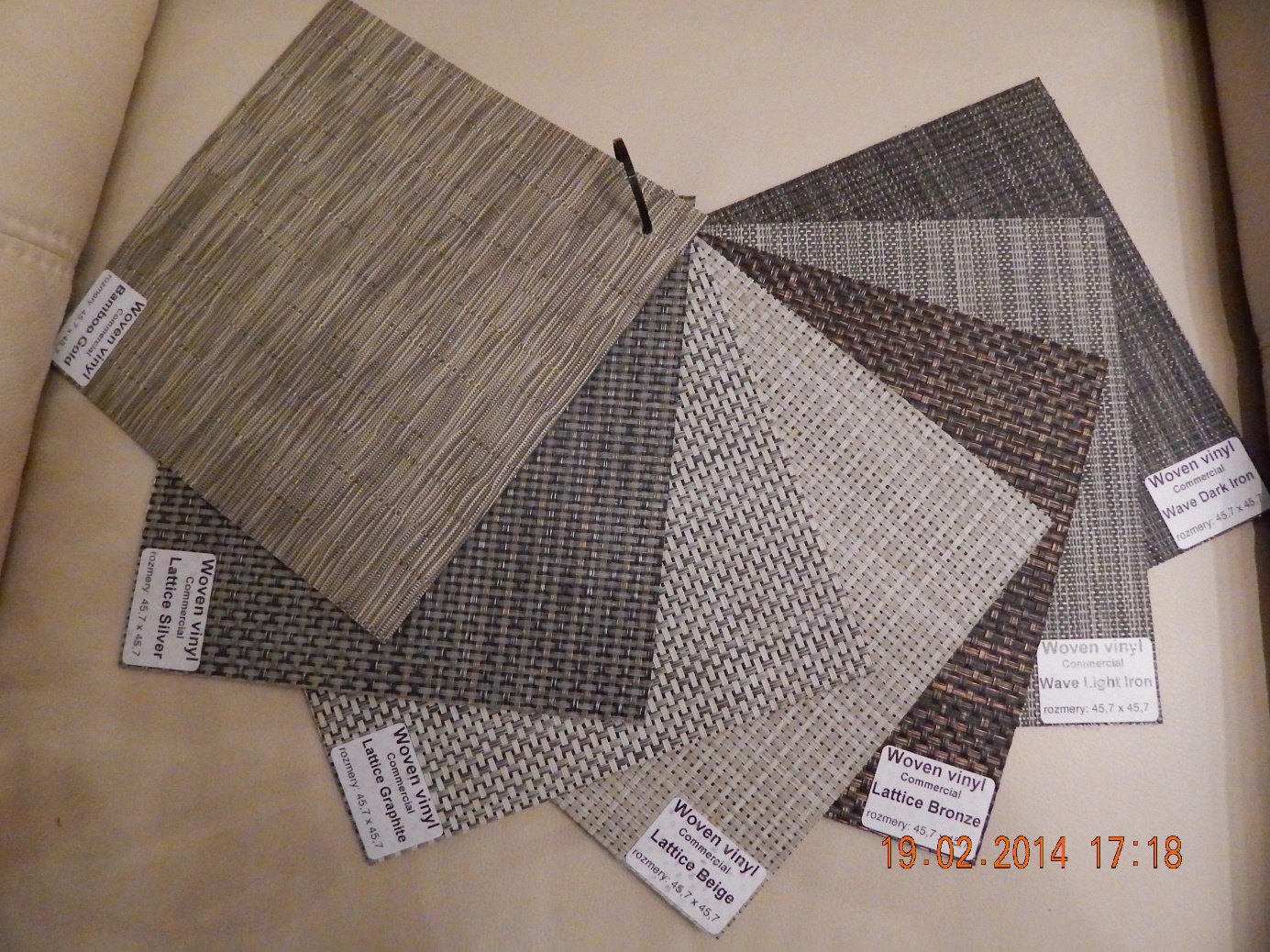 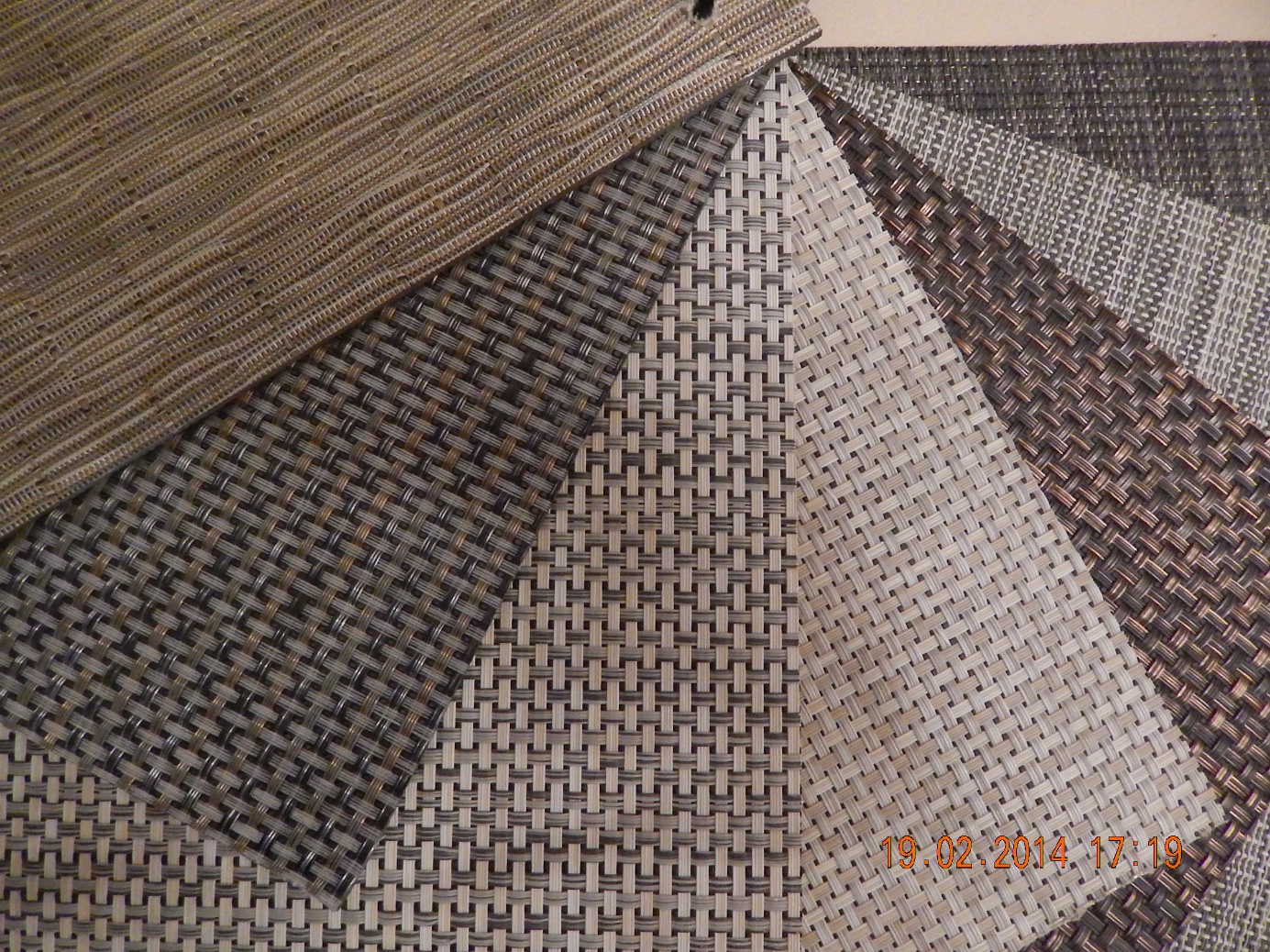 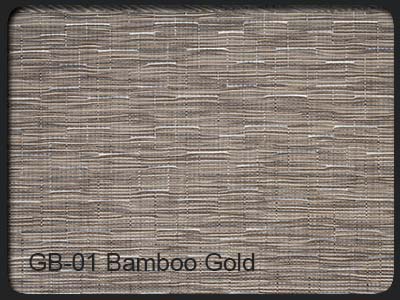 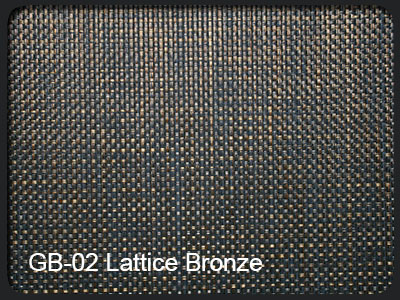 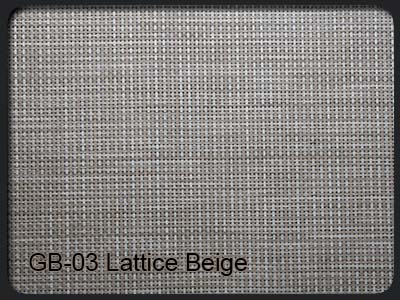 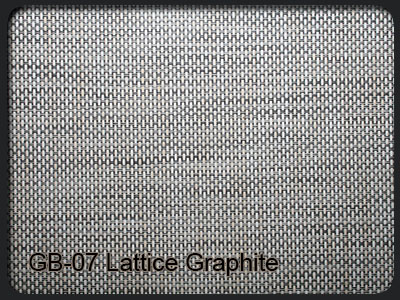 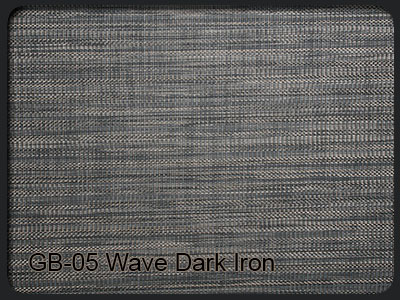 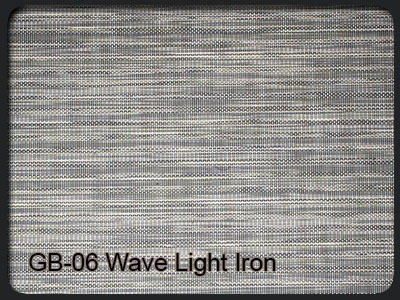 